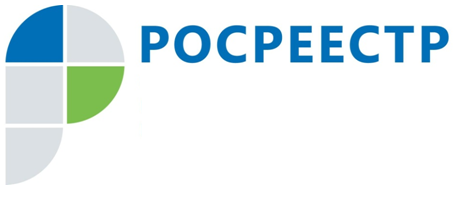 Управлением Росреестра по Тульской области составлен  рейтинг кадастровых инженеровУправление Росреестра по Тульской области подготовило рейтинг кадастровых инженеров, осуществляющих свою деятельность на территории Тульской области, за апрель 2020 года. Оценка эффективности кадастровых инженеров сформирована по такому показателю, как  доля принятых решений о приостановлении в кадастровом учете от объема поданных кадастровым инженером документов.Управление Росреестра по Тульской области рекомендует ознакомиться с рейтингом кадастровых инженеров перед заключением договора на выполнение кадастровых работ. Благодаря данному рейтингу граждане заочно могут составить представление о результатах профессиональной деятельности специалиста и снизить свои риски.№ п.п.ФИОНомер аттестатаКоличество приостановок (шт.)Общее количество заявлений (шт.)доля приостановок (%)1Аверьянов Александр Евгеньевич71-11-1540402Алдошкин Константин Сергеевич71-13-33511193Алексеева Мария Владимировна71-10-680204Алтынов Вячеслав Игоревич71-14-3720105Алякина Татьяна Владимировна71-15-4130206Аляшева Елена Александровна71-11-980307Андреева Елена Александровна71-13-3340308Андреева Наталья Юрьевна71-14-3910109Антоненко Ольга Андреевна71-16-45902010Антонов Виктор Алексеевич71-11-18901011Антонова Елена Алексеевна71-10-101012Арон Марина Ильинична71-10-201013Афанасьева Татьяна Игоревна26-12-391015014Ачкасов Николай Алексеевич71-11-23206015Бакин Александр Владимирович71-15-41808016Барабанова Наталья Владимировна71-11-13001017Бахотский Денис Сергеевич57-10-501018Бахотский Максим Сергеевич57-11-57012019Бизина Ольга Анатольевна71-10-7501020Блудов Александр Борисович69-10-1001021Бударин Александр Николаевич71-15-39206022Бударина Валентина Викторовна71-12-259119523Бурмистрова Ольга Анатольевна71-11-190017024Бутузова Наталья Викторовна71-11-11001025Быстримович Оксана Альбертовна71-15-40602026Васильева Марина Викторовна71-10-3208027Вашунин Евгений Николаевич71-11-23106028Вишневская Ирина Анатольевна71-13-3323132329Вишнякова Олеся Евгеньевна71-12-30503030Власова Татьяна Юрьевна71-15-39703031Волкова Ольга Александровна71-12-29402032Воробьёв Антон Евгеньевич71-16-47502033Глазунова Елена Евгеньевна71-14-36205034Горностаева Наталья Николаевна48-15-4301110035Горшков Павлин Сергеевич76-12-28206036Грачева Марина Валентиновна71-11-17701037Гречишкина Виктория Вячеславовна71-12-300013038Грибкова Татьяна Владимировна71-15-41205039Григорьев Роман Николаевич71-11-2332210040Гриценко Елена Олеговна71-11-11102041Гулькина Ольга Викторовна71-11-252117642Гуреева Елена Анатольевна71-10-602043Гусейнов Валерий Олегович57-16-215125044Демьянов Павел Алексеевич71-11-144012045Дергачева Елена Викторовна71-10-6601046Дешко Дмитрий Михайлович71-13-323010047Добросердов Михаил Васильевич32-16-25601048Дроц Оксана Викторовна40-10-3102049Дроц Сергей Евгеньевич40-10-3001050Дьяков Игорь Николаевич71-11-22202051Евдокимова Ольга Владимировна71-14-37302052Елисеева Юлия Владимировна40-10-1502053Еремин Николай Александрович71-11-17102054Ермакова Анна Владимировна86-11-14805055Ерошкин Алексей Владимирович71-11-24302056Ефименко Сергей Валериевич71-16-47703057Зайвый Виталий Викторович71-10-807058Зайвый Димитрий Витальевич71-10-11133359Зайцева Анастасия Николаевна71-15-439245060Затрускин Александр Анатольевич77-11-192013061Захарова Любовь Викторовна71-13-34508062Звездин Анатолий Юрьевич71-13-31202063Згурский Евгений Павлович71-16-479114764Зенин Анатолий Николаевич57-12-10505065Зименков Алексей Викторович71-11-14705066Золотухин Андрей Андреевич71-10-1204067Зотов Максим Владимирович71-14-38901068Зотов Петр Вячеславович71-11-14107069Ильменский Илья Валерьевич71-13-309181370Казарин Андрей Николаевич71-16-48004071Кайнов Алексей Михайлович71-11-2362210072Камышная Светлана Владимировна71-10-1801073Каретникова Татьяна Вячеславовна71-10-4402074Касатин Сергей Сергеевич62-11-20302075Кваша Сергей Игоревич71-16-46703076Киндеева Татьяна Владимировна71-12-289142577Киселёва Наталья Анатольевна71-12-29708078Колодницкий Андрей Михайлович71-12-27003079Кондратенко Татьяна Викторовна71-11-25501080Косоногов Николай Игоревич71-14-35802081Крикунова Анна Александровна71-15-430245082Крылов Александр Петрович71-10-5502083Куликов Дмитрий Петрович71-16-468039084Лазарев Виктор Александрович71-15-44602085Ланкина Надежда Валентиновна71-14-39001086Латышева Маргарита Игоревна71-10-2709087Леонов Владимир Петрович71-11-13103088Лепехин Дмитрий Викторович71-10-904089Литвинов Станислав Сергеевич71-14-36901090Лобанова Алла Владимировна77-10-7508091Лубенников Константин Егорович71-11-20201092Лучкина Ольга Николаевна71-11-17402093Малютина Ольга Алексеевна71-15-433161794Мамедов Вусал Осман оглы57-16-207018095Маркова Светлана Владимировна71-11-10706096Матвеева Анастасия Владимировна71-16-45804097Матюхов Сергей Дмитриевич71-16-46102098Медведев Алексей Вячеславович71-13-338012099Мелёхин Алексей Юрьевич35-13-323010100Меркулова Галина Алексеевна71-11-2441250101Миляев Сергей Владимирович71-11-145020102Миляева Валентина Владимировна71-12-3030170103Миронов Андрей Валерьевич71-10-40010104Миронов Сергей Юрьевич71-11-254010105Молчанов Игорь Александрови71-15-407080106Мотина Марина Андреевна71-14-363030107Моховов Евгений Юрьевич71-14-357040108Муратова Светлана Павловна71-14-353060109Мурашов Андрей Николаевич71-11-172080110Никонорова Елена Юрьевна71-11-127020111Новиков Александр Сергеевич71-11-2580610112Окорокова Екатерина Владимировна71-16-46231030113Опанасенко Ярослав Сергеевич77-15-25611100114Осечкин Денис Александрович71-15-427010115Осипенко Константин Эдуардович71-11-164040116Панченко Павел Валентинович77-11-249010117Петренко Надежда Алексеевна71-10-70020118Петухова Наталья Николаевна71-10-19080119Пешехонцев Дмитрий Анатольевич71-12-283020120Писков Сергей Александрович71-10-28030121Победина Валентина Станиславовна76-16-457010122Полынников Сергей Александрович57-14-178010123Попова Наталья Николаевна71-12-279030124Преображенская Ирина Борисовна71-10-45010125Преображенская Татьяна Олеговна71-16-4522540126Прозоркевич Марина Викторовна71-14-354010127Протчева Любовь Николаевна71-11-180010128Прудникова Юлия Владимировна71-15-436010129Пяткин Сергей Анатольевич71-11-1840110130Редкова Екатерина Алексеевна71-16-453010131Решетова Карина Викторовна52-12-514010132Родин Алексей Владимирович71-10-29060133Романова Мария Сергеевна71-16-464070134Рылеев Александр Анатольевич71-11-142030135Рябова Оксана Андреевна71-13-339010136Саватеева Марина Борисовна71-11-1080120137Савина Ксения Викторовна71-16-469080138Сазонова Дарья Николаевна62-15-527050139Самсонов Михаил Викторович77-11-20010140Сапроненко Елена Николаевна71-11-199030141Сергеева Инна Николаевна71-11-239010142Сигунова Елена Ильинична71-11-155020143Скребунов Сергей Юрьевич71-13-3131166144Соломин Евгений Евгеньевич71-13-316010145Спирин Роман Александрович71-11-135010146Стенякин Николай Николаевич71-11-1661617147Сурмина Светлана Евгеньевна71-10-49030148Суслова Светлана Александровна71-13-3501119149Сухарев Денис Сергеевич71-10-38010150Тарасов Артем Анатольевич71-15-441080151Терентьев Михаил Александрович71-12-2721250152Терехов Александр Геннадьевич44-11-80010153Тиханкина Юлия Юрьевна40-11-198010154Тишкина Татьяна Валерьевна71-16-460020155Толстошеев Алексей Иванович71-11-136010156Трусов Евгений Викторович71-10-350300157Уткина Наталья Ивановна71-14-37021911158Федонина Марина Алексевна71-12-292010159Хабибулина Алла Петровна77-11-4481333160Хаит Роман Маркович71-14-384020161Хайруллин Альберт Раисович71-10-50010162Ханина Софья Алексеевна71-10-64020163Хардикова Татьяна Николаевна71-13-306010164Хахаева Светлана Леонидовна71-10-10030165Хохлов Александр Эдуардович71-12-286010166Хрипливый Владимир Андреевич71-11-124040167Хрипливый Дмитрий Владимирович71-11-125020168Хурчак Елена Вячеславовна36-10-40010169Чермошанская Юлия Викторовна71-10-24020170Черников Вадим Иванович71-11-120020171Четвериков Вадим Олегович71-13-321040172Чечеткина Татьяна Тимофеевна71-10-53030173Чудновцев Александр Владимирович71-11-203010174Чукина Юлия Геннадьевна71-12-29911100175Шапкина Светлана Игоревна21-11-41010176Шидловская Ольга Викторовна71-11-133010177Шмарова Людмила Николаевна57-11-78010178Шувалов Владимир Алексеевич71-11-185040179Щедров Максим Александрович71-15-4421186180Щедрова Елена Аркадьевна71-11-158030181Янина Елена Евгеньевна71-14-364040